بسمه تعالی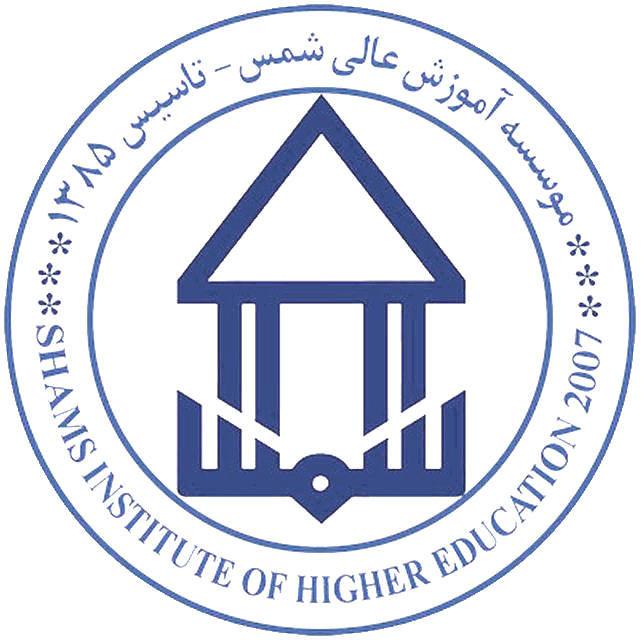 	فرم گواهی حضور در جلسات دفاع دانشجویان تحصیلات تکمیلی	  فرم شماره 1-4 پژوهشیدانشجو باید حتما  تاییدیه  شرکت در هر جلسه دفاع را در پایان همان جلسه از مدیر تحصیلات تکمیلی که در فرم تعیین شده بگیرد.درخواست دانشجو مدیر محترم تحصیلات تکمیلی موسسه آموزش عالی شمسبا سلام و احترامبدینوسیله به استحضار می رساند اینجانب آقا/ خانم .................................. دانشجوی رشته  ............................... مقطع....................  در جلسات دفاع زیر حضور داشتم. خواهشمند است بررسی و تایید فرمائید. تاریخ و امضاء:تایید مدیر تحصیلات تکمیلیبدینوسیله گواهی هی شود دانشجوی فوق در جلسه دفاع آقا / خانم ............................................................... دانشجوی رشته .................................. مقطع ...................................... با عنوان......................................................................................................................... ...........................................................................................................................................................................................................................در تاریخ ........................... روز ........................ ساعت ........................ حضور داشته است.  تاریخ تایید: ............................. نام و نام خانوادگی: ...................................   مهر و امضا:تایید مدیر تحصیلات تکمیلیبدینوسیله گواهی هی شود دانشجوی فوق در جلسه دفاع آقا / خانم ............................................................... دانشجوی رشته .................................. مقطع ...................................... با عنوان......................................................................................................................... ...........................................................................................................................................................................................................................در تاریخ ........................... روز ........................ ساعت ........................ حضور داشته است.  تاریخ تایید: ............................. نام و نام خانوادگی: ...................................   مهر و امضا:تایید مدیر تحصیلات تکمیلیبدینوسیله گواهی هی شود دانشجوی فوق در جلسه دفاع آقا / خانم ............................................................... دانشجوی رشته .................................. مقطع ...................................... با عنوان......................................................................................................................... ...........................................................................................................................................................................................................................در تاریخ ........................... روز ........................ ساعت ........................ حضور داشته است.  تاریخ تایید: ............................. نام و نام خانوادگی: ...................................   مهر و امضا: